碧城中文学校2024龙年课程1.学前班到六年级/青少年中文  K-G6/Youth Chinese2. 成人入门/强化中文Adult Beginner/Enhancement Chinese Online/In person3.中英文角/麻将/中国文化 Chinese/English Club/Mahjong/Culture4.儿童/青少年/成人烹饪/电影赏析 Kids/Youth/Adult Cooking/Movies5.小儿（4-6岁）/儿童（7-9岁）/少儿（11-13岁）国际象棋/中国围棋/绘画 Chess/Chinese Chess/Painting6.中文学校国际象棋俱乐部/合唱团 Chinese School Chess Club/Choir7. 中小学数学 Math Enhancement /Contests/Tests/AP Math 8.中小学英语 English Reading/Writing/Grammar/Vocabulary9.古诗诵读/中英文演讲/AP中文Poem Recitation/Public Speaking/AP Chinese10. 翻译/移民英语Translation/Immigration English 碧城中文学校龙年恭祝：                 龙马精神  身体健康      龙翔凤舞    才华横溢                      龙行龘龘  前程朤朤  龙腾四海     福满人间 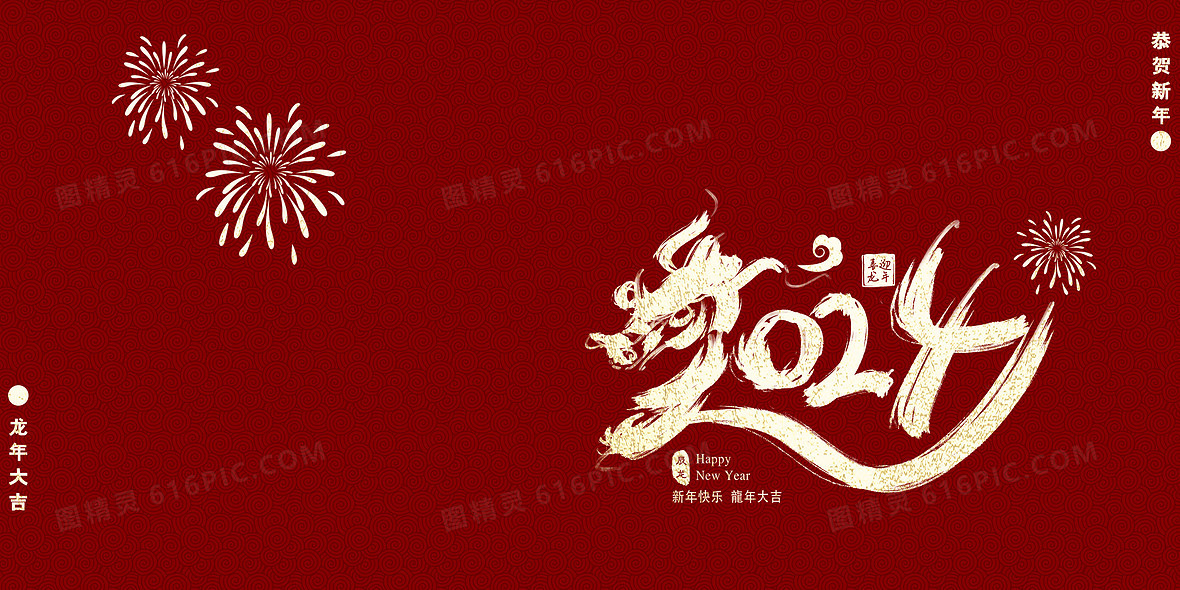 